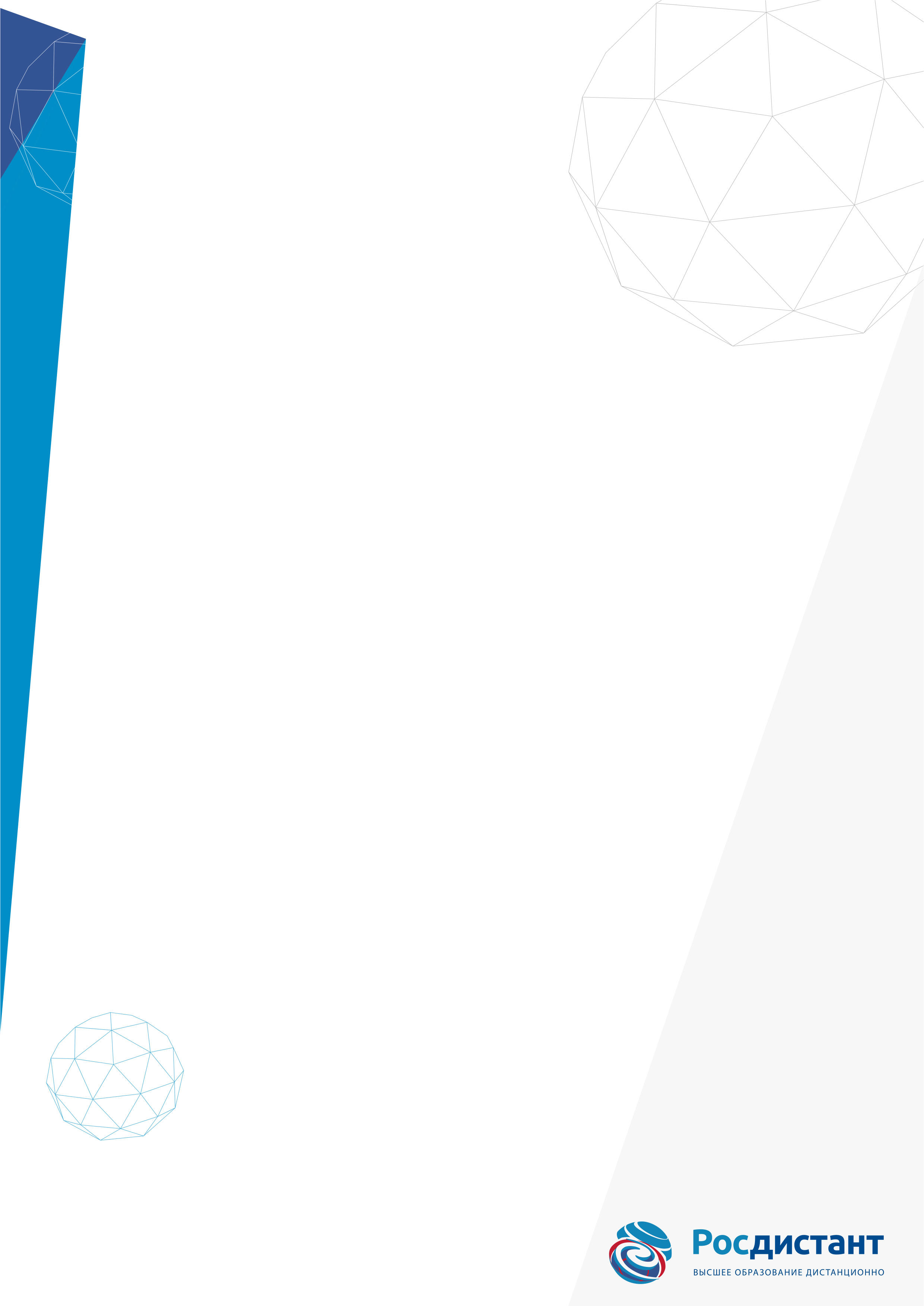 Министерство образования и науки Российской Федерациифедеральное государственное бюджетное образовательное учреждениевысшего образования «Тольяттинский государственный университет»____________________________________________________________(институт)____________________________________________________________(кафедра)Практическое задание №_3__по учебному курсу «___Маркетинг_____________»Вариант ____ (при наличии)Тольятти 2017Задание: рассчитать темпы роста доли рынка и относительную долю рынка к основному конкуренту, заполните таблицы. Заполните матрицу БКГ и оцените конкурентоспособность на рынке по пошиву и ремонту одежды в г. Тольятти. Рассмотрите конкурентоспособность на рынке по пошиву и ремонту одежды между предприятиями, находящимися в квадранте «Вопросительные знаки». Сделайте выводы по конкурентоспособности предприятий на рынке по пошиву и ремонту одежды в г. Тольятти.Таблица 3.1 Исходные данные для анализа конкурентоспособности на рынке по пошиву и ремонту одежды в г. ТольяттиТемп роста рынка = Общий объем продаж на рынке в текущем году / Общий объем продаж на рынке за предыдущий год (ООО «Невада») = 15,3 / 16,5 = 0,927 * 100% = 92,7%∆Т (ООО «Авангард») = 10,2/8,9 = 1,15* 100 = 115,0%∆Т (ООО «Стиль») = 48,2 / 41,5 = 1,16 * 100 = 116,1%∆Т (ООО «Каблучок») = 19,7 / 18,0 = 1,09 * 100 = 109,4 %∆Т (ООО «Эдем») = 14,0 / 12,0 = 1,17 * 100 = 117,0%Относительная доля рынка определяется как отношение доли рынка компании к доли рынка основного конкурентаЛидером рынка в первом году является компания ООО «Стиль» с долей в 48,2%.ООО «Невада» = 15,3/48,2 = 0,317ООО «Авангард» = 10,2/48,2 = 0,211ООО «Каблучок» = 19,7 / 48,2 = 0,409ООО «Эдем» = 14 / 48,2 = 0,29Относительная доля рынка                                 Высокая (> 1)                 Низкая (< 1)Рис. 1. Матрица БКГРассмотрим конкурентоспособность на рынке по пошиву и ремонту одежды между предприятиями, находящимися в квадранте «Вопросительные знаки». Эти предприятия образуют группу аутсайдеров, которая контролирует половину рынка по пошиву и ремонту одежды в г. Тольятти.Таблица 3.2 Исходные данные для оценки конкурентоспособности на рынке по пошиву и ремонту одежды в группе аутсайдеров города ТольяттиТемп роста рынка = Общий объем продаж на рынке в текущем году / Общий объем продаж на рынке за предыдущий год (ООО «Невада») = 15,3 / 16,5 = 0,927 * 100% = 92,7%∆Т (ООО «Авангард») = 10,2/8,9 = 1,15* 100 = 115,0%∆Т (ООО «Каблучок») = 19,7 / 18,0 = 1,09 * 100 = 109,4 %∆Т (ООО «Эдем») = 14,0 / 12,0 = 1,17 * 100 = 117,0%Относительная доля рынка определяется как отношение доли рынка компании к доли рынка основного конкурентаЛидером рынка среди аутсайдеров является компания ООО «Каблучок» с долей в 19,7%.ООО «Невада» = 15,3/19,7 = 0,776ООО «Авангард» = 10,2/19,7 = 0,518ООО «Эдем» = 12 / 19,7 = 0,61Относительная доля рынка                                 Высокая (> 1)                 Низкая (< 1)Рис. 2. Матрица БКГНаибольшм темп роста наблюдается у компании ООО «Эдем», однако относительно лидирующего конкурента она более слабая.Студент(И.О. Фамилия)Группа(И.О. Фамилия)Ассистент (И.О. Фамилия)Преподаватель (И.О. Фамилия)ПредприятияДоля рынка в первом годуДоля рынка в следующем годуТемпы роста доли рынкаОтносительная доля рынка(к основному конкуренту)12345ООО «Невада»ООО «Авангард»ООО «Стиль»ООО «Каблучок»ООО «Эдем»16,58,941,518,012,015,310,248,219,71492,7115,0116,1109,4117,00,3170,211-0,2110,409«Звёзды»ООО «Стиль»«Вопросительные  знаки» ООО «Невада»ООО «Авангард»ООО «Каблучок»ООО «Эдем»«Дойные   коровы»«Собаки»ПредприятияДоля рынка в первом годуДоля рынка в следующем годуТемпы роста доли рынкаОтносительная доля рынка (к лидеру)12345ООО «Невада»ООО «Авангард»ООО «Каблучок»ООО «Эдем»16,58,918,012,015,310,219,71492,7%115,0%109,4%117,0%\0,7760,518-0,61«Звёзды»ООО «Каблучок»«Вопросительные  знаки»ООО «Невада»ООО «Авангард»ООО «Эдем»«Дойные   коровы»«Собаки»